AKTUÁLIS HÍREINKSzeptember 9-én megáldottuk tanuló ifjúságunkat, az óvodás és kisiskolás gyermekektől az egyetemistákig. Eredményes tanévet kívánunk mindnyájuknak: növekedjenek korban, bölcsességben és kedvességben Isten és az emberek előtt. Egyúttal kérjük a jó Isten áldását pedagógusainkra is, hogy legyen elegendő türelmük és szeretetük a tanítás és nevelés áldozatos, gyönyörűségesen szép és nehéz munkájához.Szeptember 16-án tartottuk egyházközségünk búcsúünnepét. Köszönet Polgári Bence újszentelt áldozópapnak a szép Liturgiáért, Kiss Attila spirituálisnak a prédikációs gondolatokért. És hálás köszönet mindazoknak, akik felajánlásaikkal, anyagi- vagy munkaáldozatukkal hozzájárultak ahhoz, hogy a Liturgia asztala – találkozások, beszélgetések mellett – a templomudvaron jóízű ebéddel folytatódhatott.Október első hetében szokásos szándékainkért – a lelki- és szeretetválsággal küzdő családjainkért, az áldott állapotban lévő édesanyáinkért, a Rózsafüzér Társulat tagjaiért – imádkozunk. Péntek elsőpéntek is, a fekvőbetegeket a délelőtti órákban keresem fel. Kérem, értesítsenek, ha valakihez eddig nem jártam, és most igényli elsőpéntekenként a szentgyónást, szentáldozást. – Október hónap folyamán legtöbbször este lesz a köznapi Liturgia, Paraklisszal egybekötve. Szombat-vasárnap természetesen – szokás szerint – alkonyati zsolozsmát imádkozunk.A Papnevelő Intézet az előző esztendőkhöz hasonlóan idén is kéri a papnövendékek ellátásához az egyházközségek – természetbeni adományokban megmutatkozó – segítségét. Aki zöldséget, gyümölcsöt termel, és tud adni belőle némi támogatást, vagy aki tartós élelmiszerrel tud segíteni, a szeminárium örömmel fogadja adományait.Elkezdődtek a hittanórák. A kertvárosi iskolában szerdánként délután negyed háromtól várom a gyerekeket. Az elsőáldozó-jelöltekkel hétfőn fél ötkor, a gimnazistákkal minden második szombaton fél öttől szeretnék találkozni. Bizalommal és várakozással jelzem, hogy a felnőtt katekézis is elkezdődött. Október 10-én és 24-én 18 órakor vetített előadásunk lesz az irodalom és az istenkeresés, az irodalom és a hit kapcsolatáról. – Vasárnaponként a gyermekek minden korosztályának jelenlétére számítunk a Szent Liturgia után.Terveink szerint november 18-án lesz az őszi elsőáldozásunk. Fehér Zsófia, Gincsai Glória, Seszták Bence, Szakács Emese és Tuska Bence készülnek az Eukarisztia asztalához. Kísérjük imádsággal a készületüket!*	*	*Görögkatolikus Parókia, 4400 Nyíregyháza, Legyező u. 3.www.kertvarosigorogok.hu 42/341-257; 30/415-50-92; obbagyl@upcmail.huFelelős kiadó: Dr. A KERTVÁROSI GÖRÖGKATOLIKUS           EGYHÁZKÖZSÉG ÉRTESÍTŐJE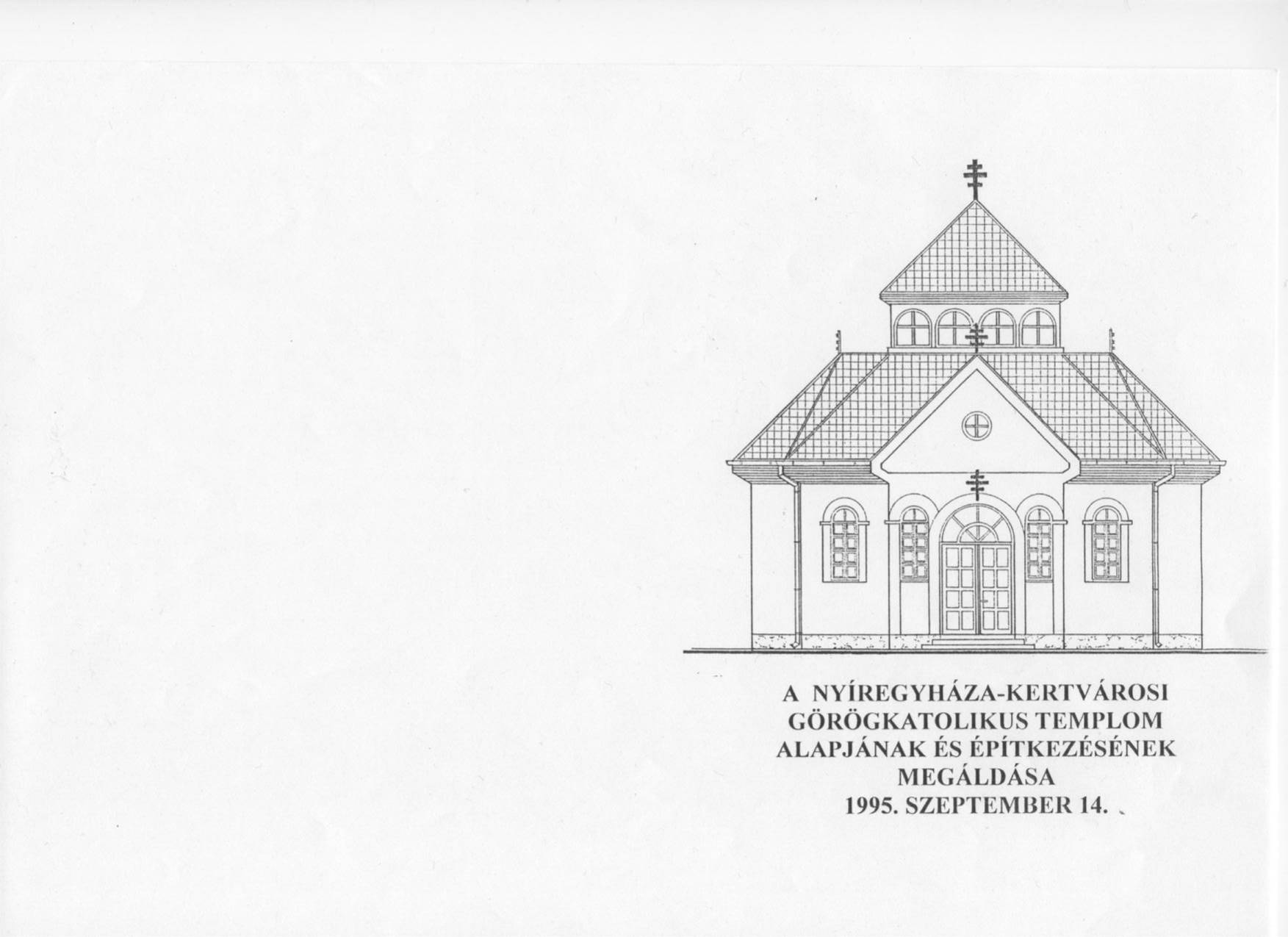 LEGYEZŐ2012. OKTÓBERSZENTEK TEMPLOMUNK FALÁNÖrömmel jelezzük, hogy elkészült az ünnep-sor vége, azaz a Menny-bemenetel és a Pünkösd nagy ikonja, amely két kép rövidesen templomunk szentélyébe kerül. És készülnek már a szentek ikonjai is templomunk falára. Ezek kisebb méretű képek lesznek, és kettesével helyezzük majd el őket a falon, az ablakok magasságában.A hátsó ablakokhoz, az ószövetségi képeink alá magától értetődően ószövetségi alakok kerülnek.A további elrendezésben arra ügyeltünk, hogy minél inkább sajátunk legyen a szentek sora. Mivel egyrészt magyarnak valljuk magunkat, másrészt keleti szertartású katolikusok vagyunk, harmadrészt pedig Európa közepén élünk – a templomunk falára „válogatott” szentjeink is ezt a hármas identitást tükrözik majd.A középső ablakok körül egyik oldalon magyar szentjeink, másik oldalon Európa szentjei lesznek. Az első ablakok köré keleti szertartásunk meghatározó szentjei kerülnek, akik között főpap, teológus, ingyenes orvos és szerzetes egyaránt helyet kap. Mivel a kertvárosi istenháza adottságai szinte predestinálják, terveink szerint „oszlopos szentek” is kerülnek templomunkba.Novemberi Legyezőnkben a szentek elrendezésének pontos rendjét is olvashatjuk majd.Egyelőre a tervezett képek közel felére van meg a fedezetünk. Akik vágynak arra, hogy mielőbb „a szentek között” imádkozhassunk, segítsék ezt a munkát: bármilyen kis összegű, akár jelképes nagyságrendű anyagi segítségükkel járuljanak hozzá a továbblépéshez.Rózsafüzér TársulatunkBár a rózsafüzér ott függ sok – nem egyszer e kegytárgy jelentését nem is ismerő – autós visszapillantó tükrén, maga a Rózsafüzér imádsága nem túl népszerű a mai ember számára. Még az imádságban jártasabb keresztények közül is többen azt mondják: a rózsafüzér unalmas, gépies, mechanikus imádság, imamalom. Úgy hiszem, a Rózsafüzért imádkozók szívbéli meggyőződéssel cáfolhatják ezt a véleményt. A Rózsafüzér ugyanis éppen az újszövetségi misztérium teljességét, a Krisztus-esemény titkainak változatosságát tárja elénk, az ismétlések révén elmélyítve azok tartalmát.Vannak olyan vélekedések is, hogy a Rózsafüzér imádsága távol áll a keleti egyház lelkiségétől. A Rózsafüzér valóban a nyugati egyház imádsága, de gyökeret vert a mi lelkiségünkben is; távol pedig nem áll tőlünk, hiszen például az Uram, irgalmazz vagy a Jézus-ima folyamatos ismétlése ugyancsak arra irányul, hogy Isten jelenlétét tudatosítsa és elmélyítse bennünk.Ezek a gondolatok azért kívánkoznak ki belőlem, mert az utóbbi években egyházközségünk életerős és valóban szépen imádkozó Rózsafüzér Társulatának több tagja meghalt, s azt látom, hogy a meglévő tagok egyénileg imádkozzák ugyan tovább a Rózsafüzért, de a lelki egybekapcsolódás s a titokcsere rendje megszűnni látszik. Márpedig ha egy egyházközségben gyöngül az imádság, gyöngül maga a közösség. A Rózsafüzér Társulat tagjai nem „tehetetlen öregek”; ők imádságos hátvédsora az egyházközségnek, akikre nagyon is számítunk, akikre szükségünk van, akiknek hiányát megsínyli a keresztény közösség.Jó szívvel kérem azokat, akik ismerik és egyénileg imádkozzák is a Rózsafüzért, vagy akik nem ismerik, de szeretnék megismerni és imádkozni, hogy jelentkezzenek és csatlakozzanak a Rózsafüzér Társulat tagjai közé. Hogy imádságaink révén ezen a módon is „erősödjenek a házak alapjai”, és a rózsafüzér „morzsolása” is szívünk fohásza legyen, amellyel „önmagunkat, egymást, egész életünket Krisztus Istenünknek ajánljuk.” „Lyukas lett” az ikonosztázionunkEgyházmegyénk centenáriumának ünneplése Rómában zárul, egy történelmi konferenciával és egy egyházművészeti kiállítással, amelyre a Via Giulia-n, a Római Magyar Akadémián kerül sor. Megtiszteltetés egyházközségünk számára, hogy a kiállítás szervezői, művészeti vezetői elkérték templomunk egyik legszebb alkotását, a képállvány közepén lévő Krisztus a Főpap ikonját. Bár e kép hiányában kissé „lyukas” lett az ikonosztázio-nunk, jó szívvel adtuk át az ikont, bízva abban, hogy a 2013. január végéig nyitva tartó kiállításon sokak számára jelent majd lelki élményt szerény kis templomunk Főpap-Krisztusának képe.Addig meg be-bekacsintunk a szentélybe az angyalokhoz… Azért az se olyan rossz látvány…Lelkinap és kirándulásAz adventi készület jegyében lelkinapot szervezünk november 16-17-ére, Sajópálfalára. A lelkinap „köteles” résztvevői egyházközségünk képviselőtestületének tagjai, de szeretnénk ezt a napot úgy bonyolítani, hogy minél többen – lehetőleg családostul – csatlakozzunk, s a lelkinap és a hozzá kötődő kirándulás közös kikapcsolódás is legyen.Az indulást pénteken 16 órára, az érkezést szombat estére tervezzük. Péntek este Polgári László atya, sajópálfalai parókus tart elmélkedést számunkra. Szombaton reggel Liturgia és záró elmélkedés, majd kirándulás, hazafelé pedig borkóstolás Tolcsván.A hozzájárulás személyenként 4.000 forint, amelyben benne foglaltatik az utazás, a szállás, az étkezés és a borkóstolás is.Megemlékezésünk elhunytjainkrólElhunytjainkért a Halottak Napja hetében szokás szerint öt Szent Liturgiát ajánlunk föl, amelyeket október 29 – november 2. között végzünk templomunkban. A név szerinti megemlékezéshez kérjük a feliratkozást a templom előterében.November elsején 13 órától imádkozunk a temetőben Békés Géza atya, valamint első parókusunk, Vaszkun György atya sírjánál. Utána kérésre szívesen végzek pannachidát a síroknál.Liturgikus öltözékeinkA pap liturgikus öltözéke magától értetődő tartozéka a templomnak. Kertvárosi templomunkban a fehér (arany), vagyis a világos és a piros (bíbor) ruhák rendben megvannak, köszönet érte minden korábbi adakozónknak. Az Istenszülő ünnepein használandó kék ruhánk viszont rendkívül viseltes.Mivel ezeken az ünnepeken is bármilyen világos színű liturgikus öltözék megfelelőnek számít, semmilyen sürgető kényszerünk nincs kék miseruha beszerzésére. Ha azonban valaki szívesen hozzájárul a Mária-tiszteletünket is jelző kék miseruha megvásárlásához, örömmel vesszük a segítséget. – Fekete papi öltözéket a templomban nem használunk, a temetéseken viszont igen, és bizony a kertvárosi pap első perctől kölcsönruhában temet. Valamikor tehát erre is sort kell majd kerítenünk…Máriapócsi zarándoklatainkSzeptember 29-én – az örökösföldiekkel és más nyíregyháziakkal együtt egy negyven fős csapatban – egyházközségünkből nyolcan vállalkoztunk arra, hogy gyalogosan zarándokoljunk el a pócsi Szűzanyához. Maradandó lelki élményt jelentett ez a nap minden résztvevő számára. Hívjuk, várjuk jövőre minden, valódi lelki felüdülésre és lelki erőre vágyó testvérünket!Október 7-én harmincöten veszünk részt – autóbuszos zarándoklattal – az Istenszülő Oltalma búcsúján.